Baccalauréat ProfessionnelMaintenance des Systèmes de Production Connectés DOSSIER TECHNIQUE ET RESSOURCESEXTRUDICCÉpreuve E2 - PREPARATION D’UNE INTERVENTION 
PRESENTATION GENERALE DU SYSTEME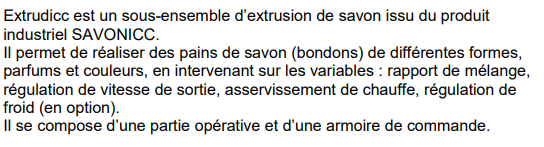 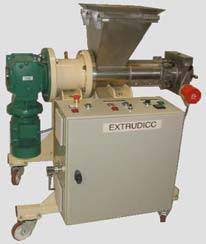 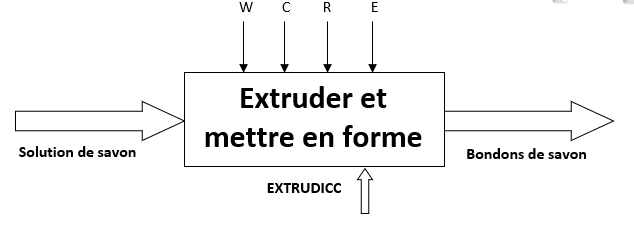 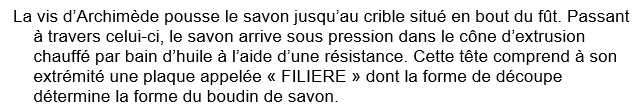 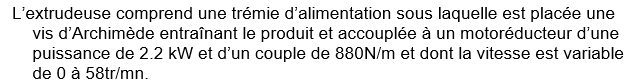 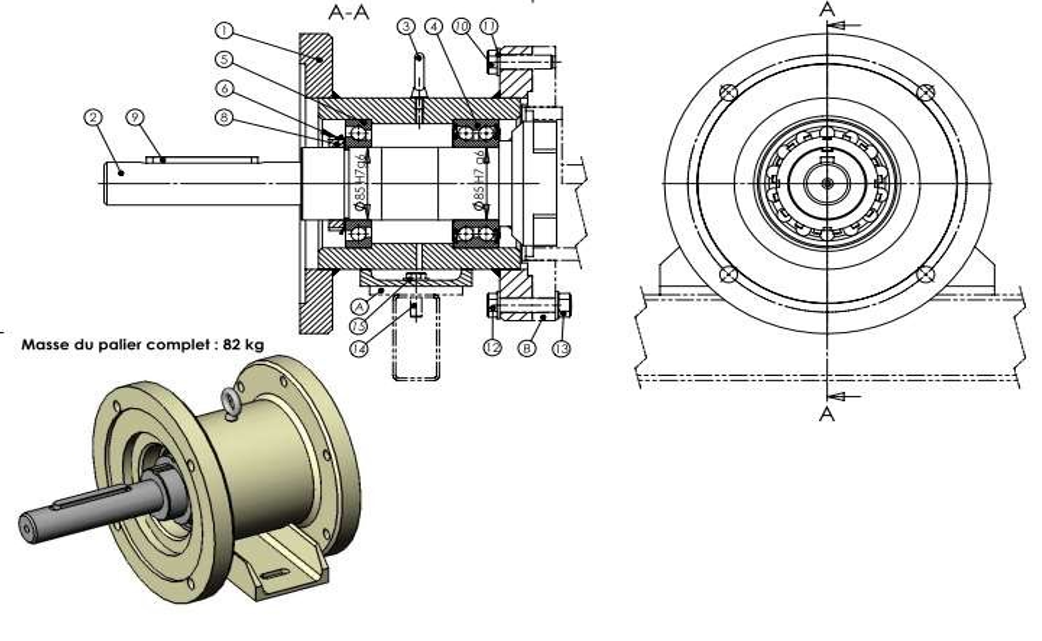 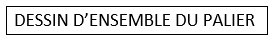 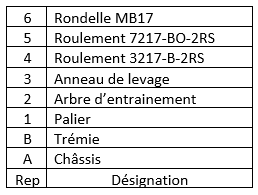 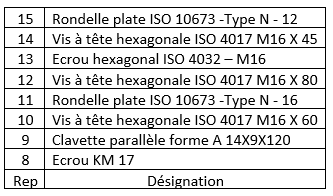 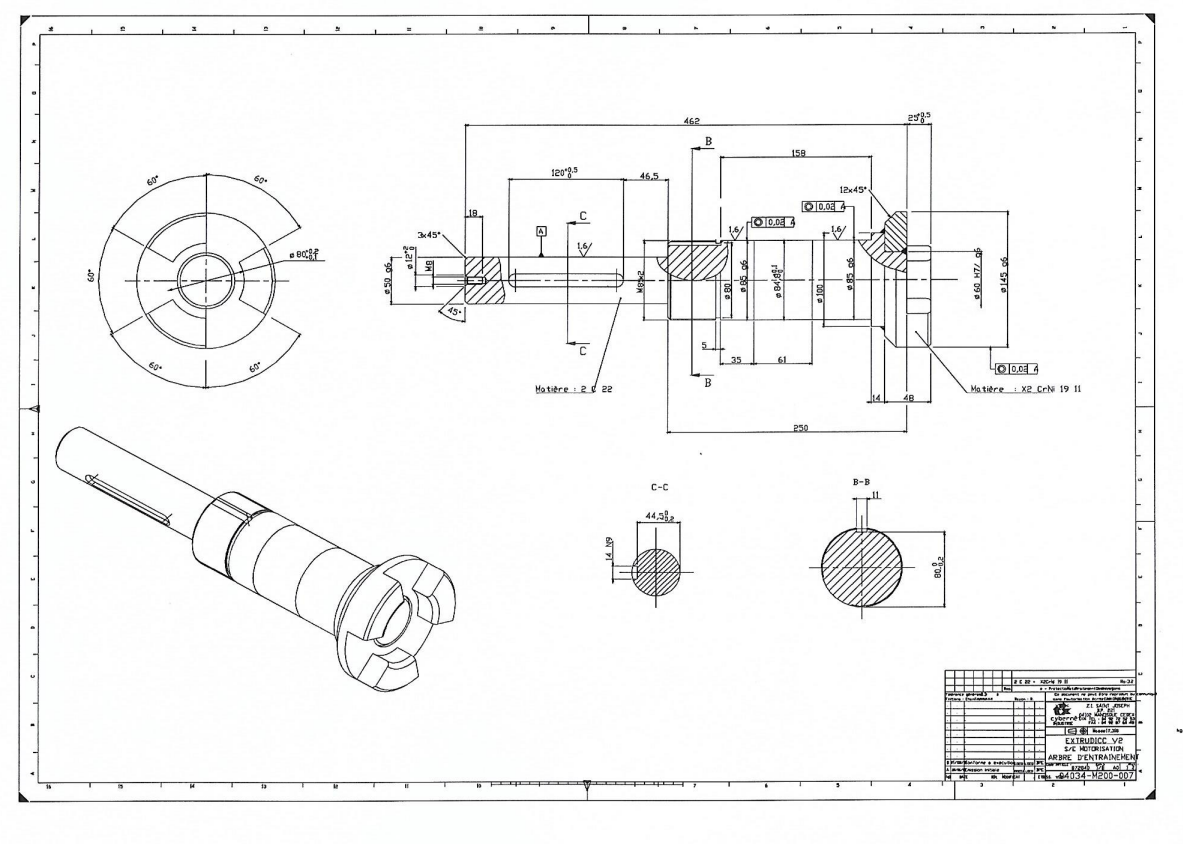 Ressources Désignation des matériaux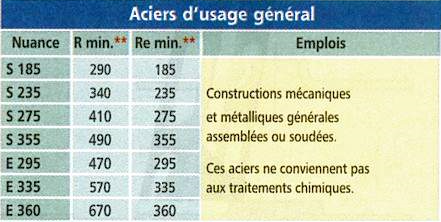 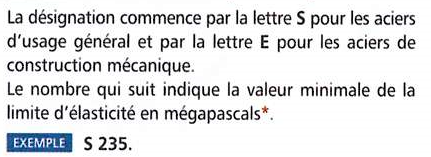 Ressources Clavettes 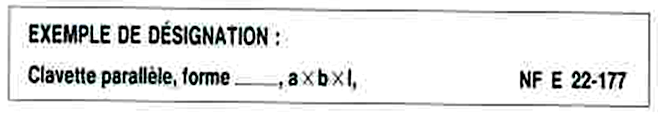 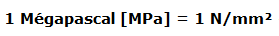 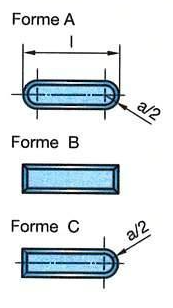 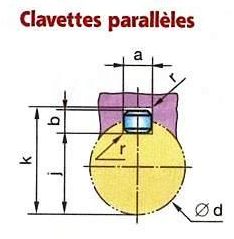 Ressources résistance des matériaux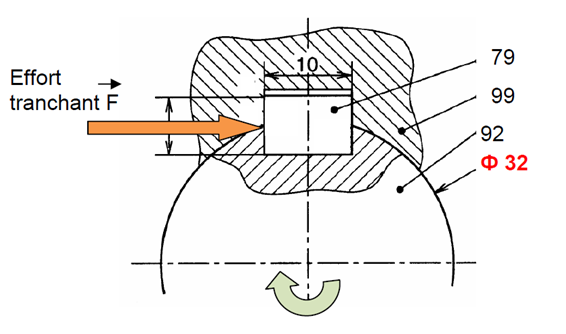 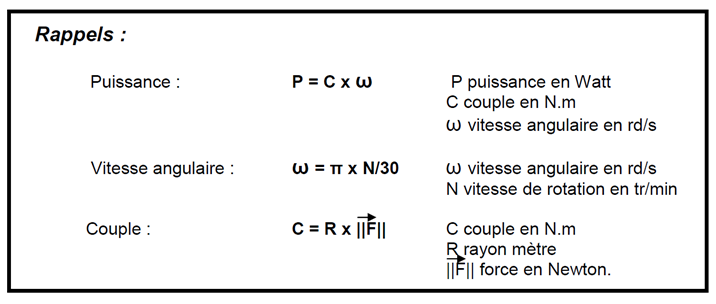 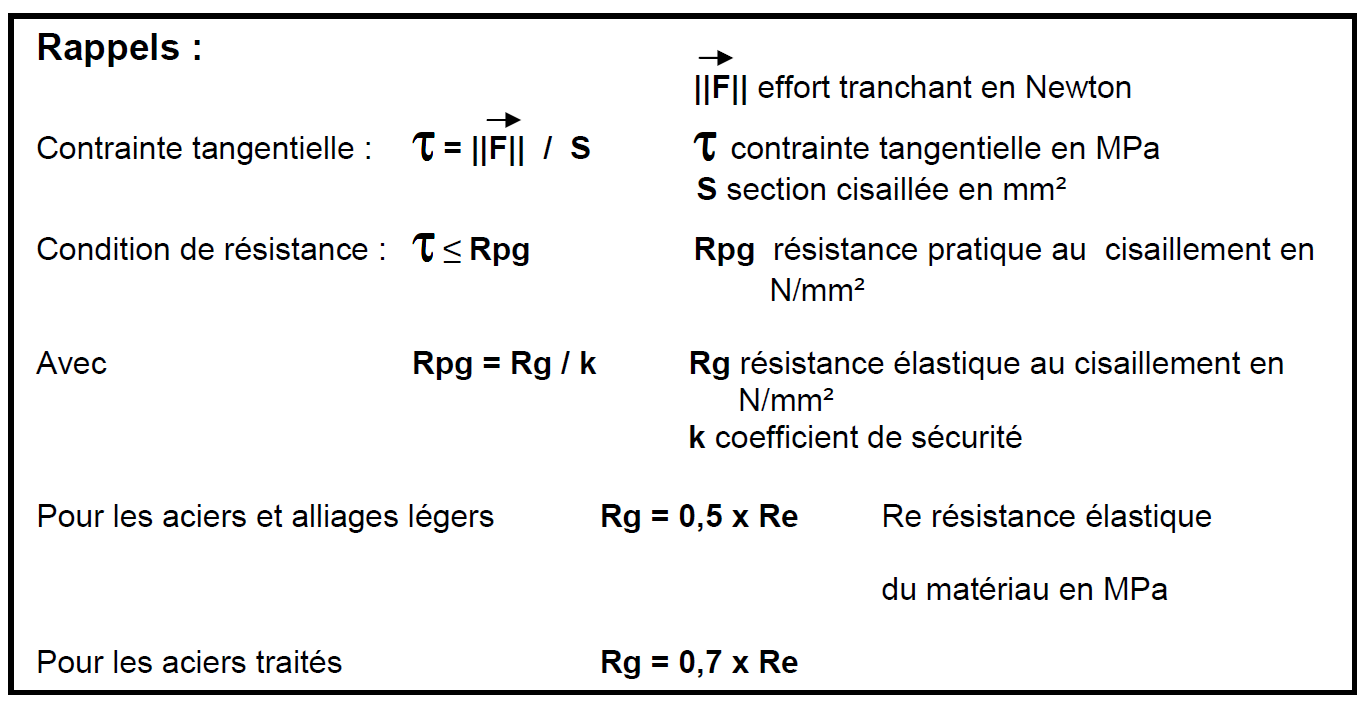 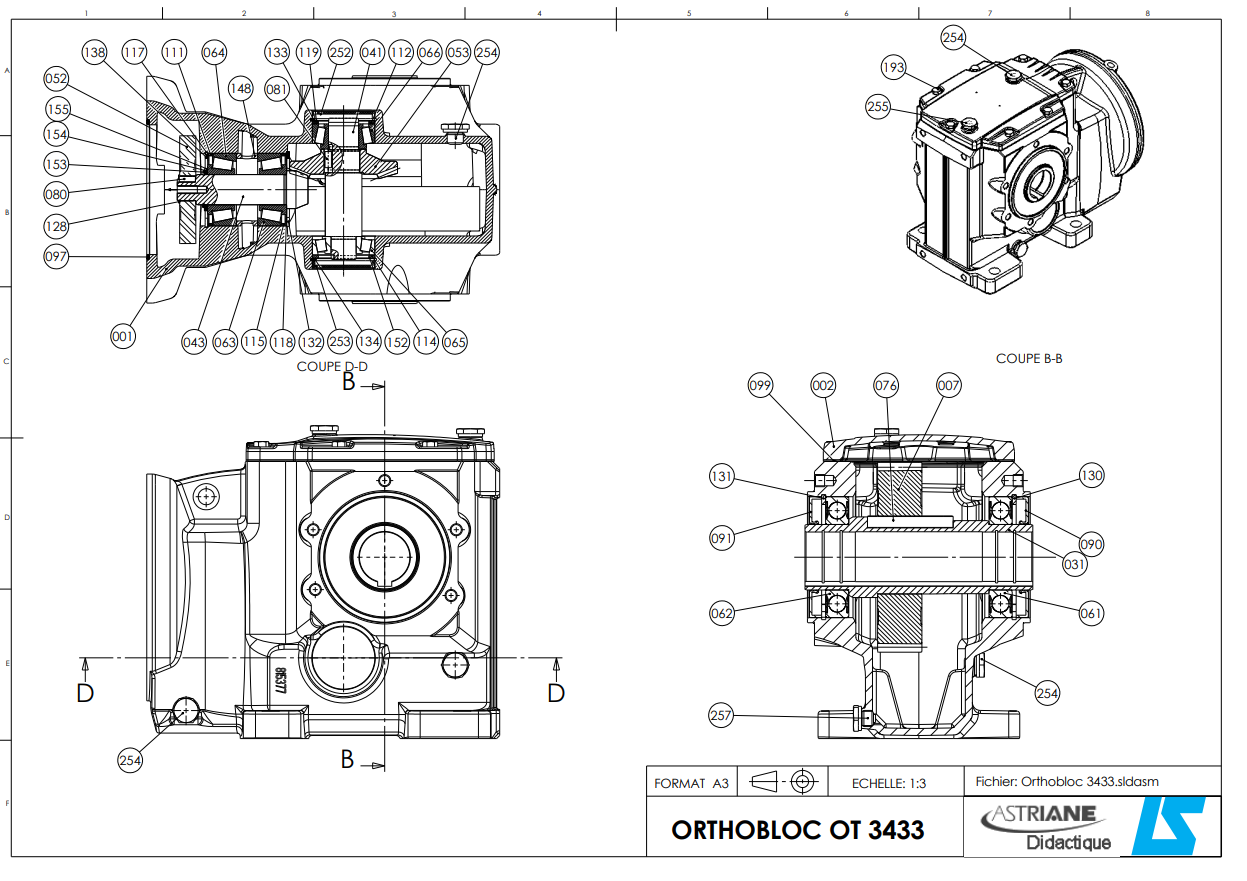 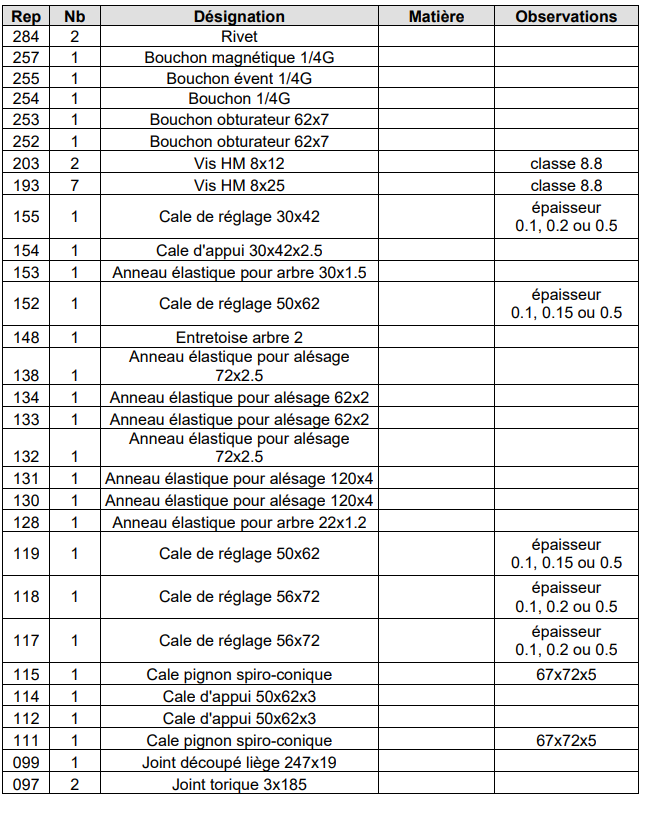 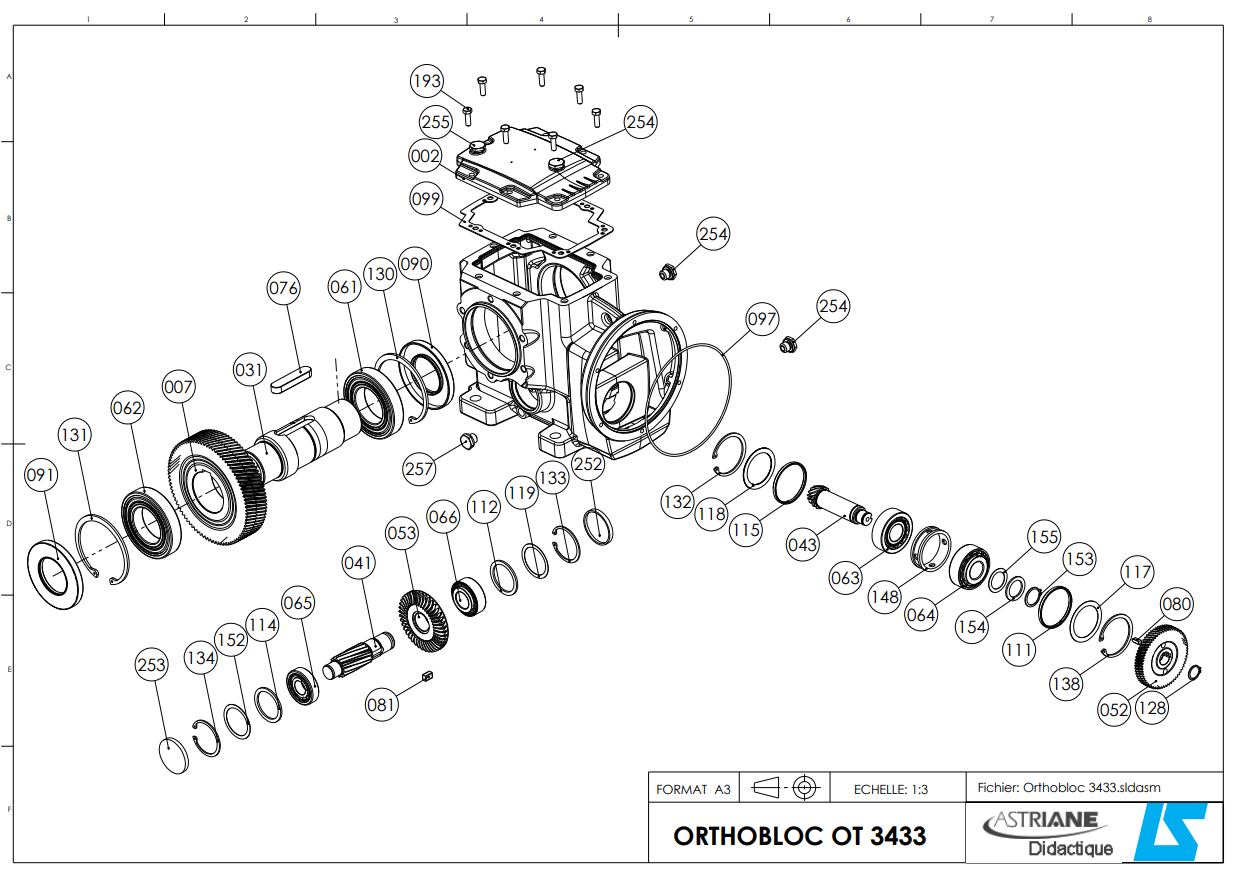 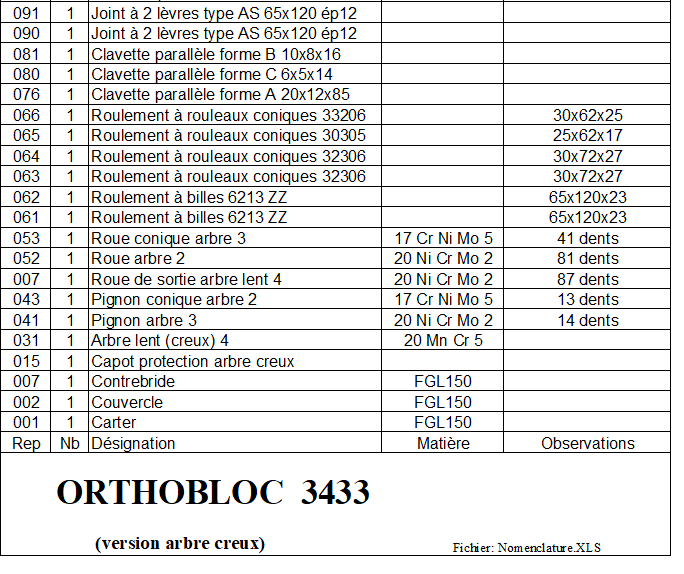 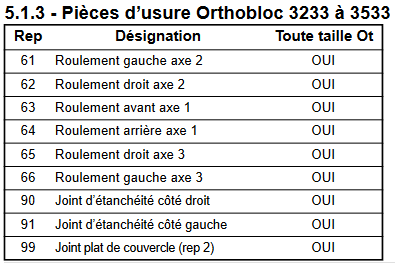 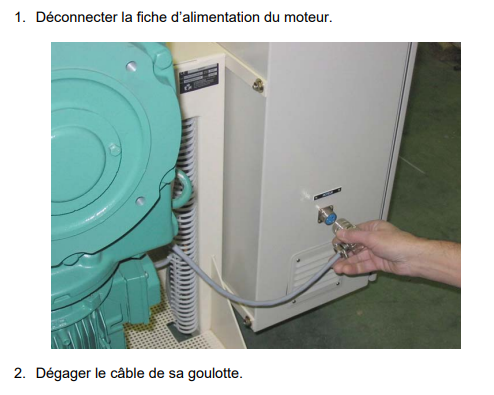 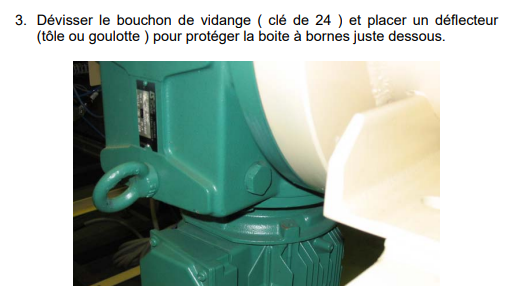 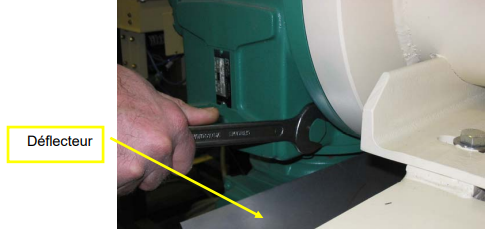 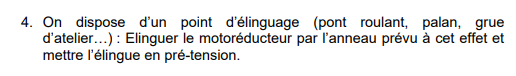 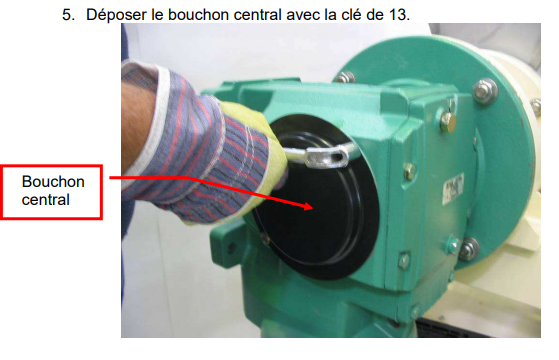 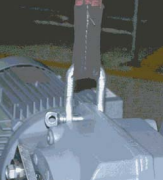 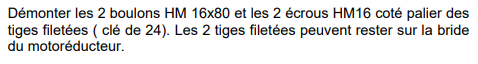 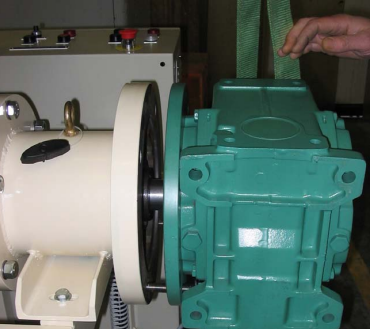 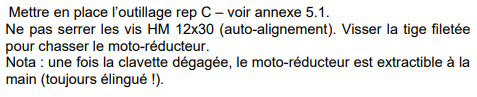 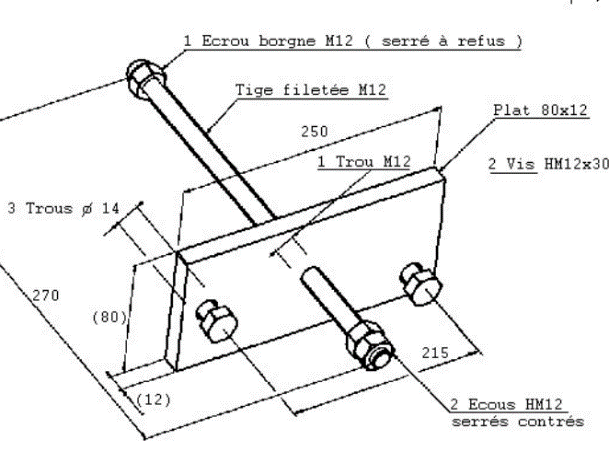 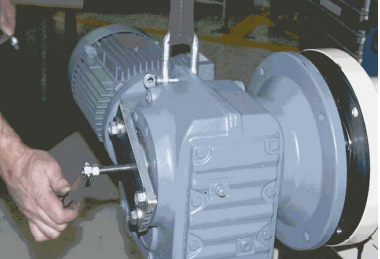 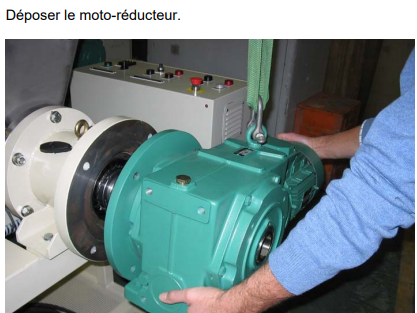 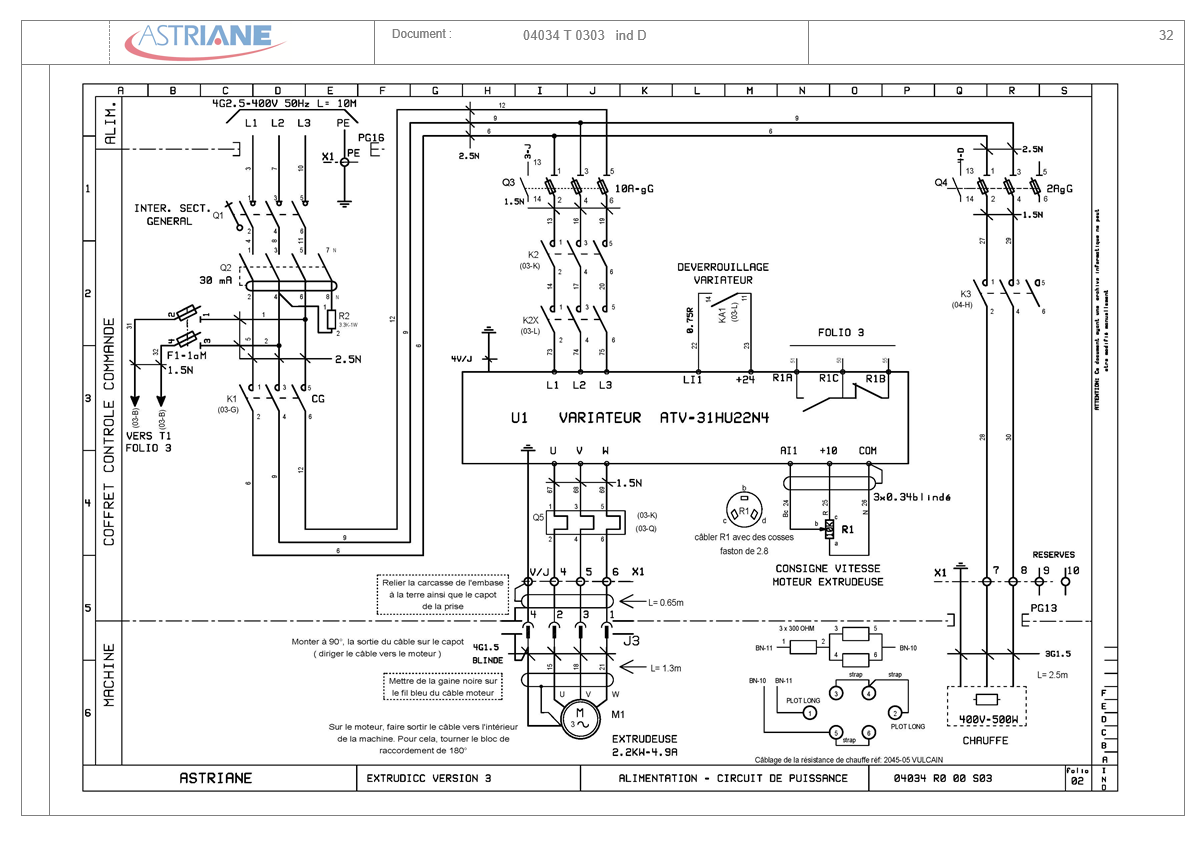 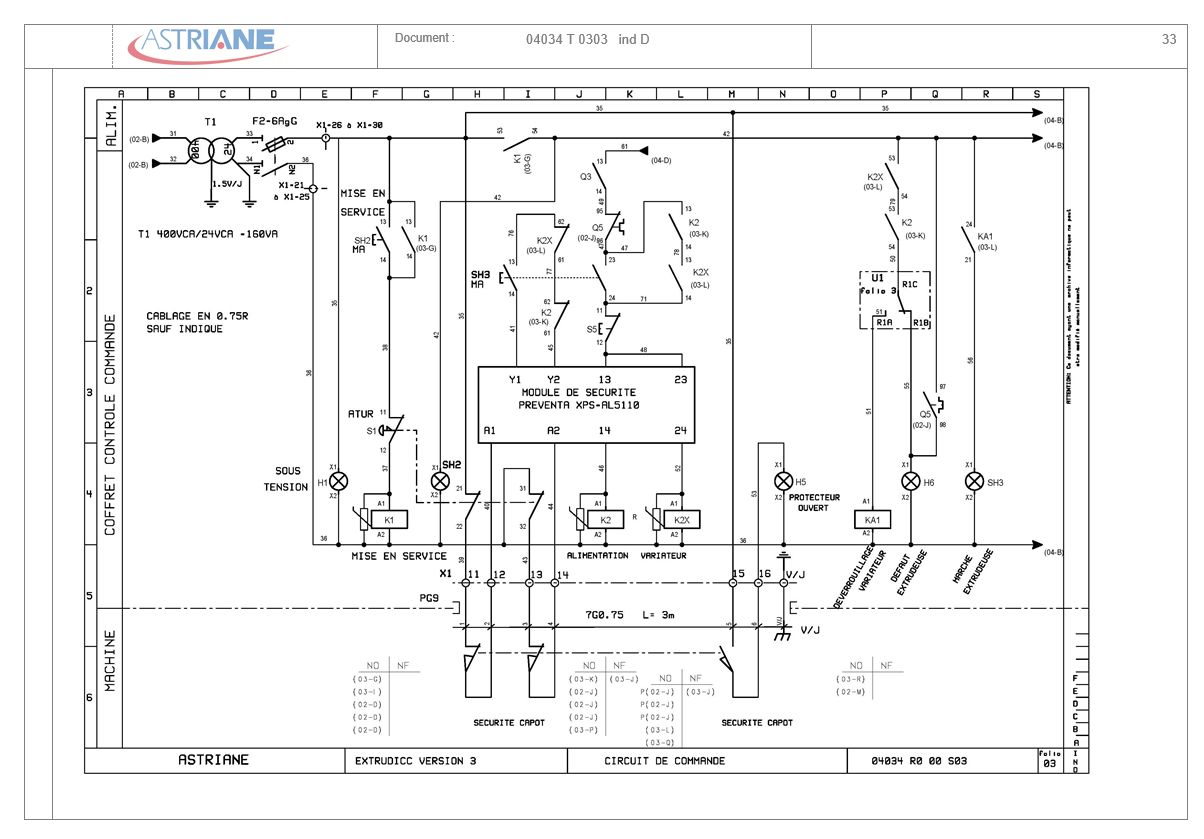 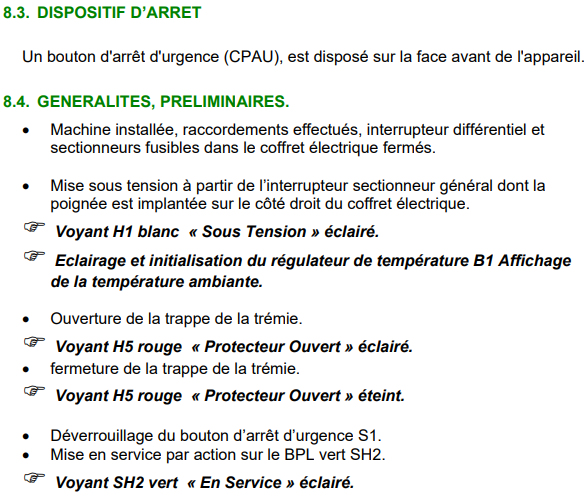 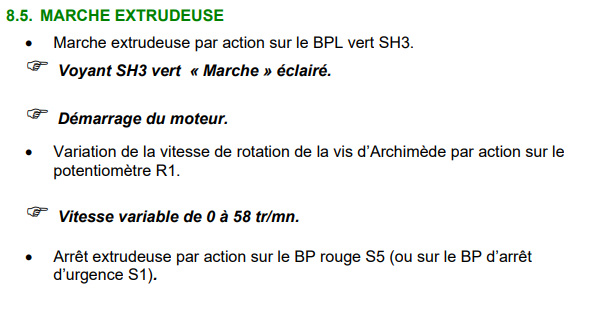 